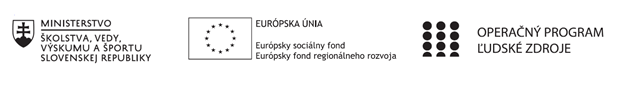 Správa o činnosti pedagogického klubu Príloha:Prezenčná listina zo stretnutia pedagogického klubuPríloha správy o činnosti pedagogického klubu                                                                                             PREZENČNÁ LISTINAMiesto konania stretnutia: ZŠ Sama CambelaDátum konania stretnutia: 16. 09. 2020Trvanie stretnutia: 13:00 – 16:00Zoznam účastníkov/členov pedagogického klubu:Prioritná osVzdelávanieŠpecifický cieľ1.1.1 Zvýšiť inkluzívnosť a rovnaký prístup ku kvalitnému vzdelávaniu a zlepšiť výsledky a kompetencie detí a žiakovPrijímateľZákladná škola Sama Cambela, Školská 14, 976 13 Slovenská ĽupčaNázov projektuZvýšenie kvality vzdelávania na ZŠ Sama Cambela v Slovenskej ĽupčiKód projektu  ITMS2014+312011R070Názov pedagogického klubu 5.6.3. Pedagogický klub - finančná gramotnosť s písomným výstupomDátum stretnutia  pedagogického klubu16.09.2020Miesto stretnutia  pedagogického klubuZŠ Sama CambelaMeno koordinátora pedagogického klubuMgr. Anna DávidováOdkaz na webové sídlo zverejnenej správywww.zsslovlupca.edu.skManažérske zhrnutie:Kľúčové slová Podnikanie, podnikateľ, úspešný podnikatelia, nástrahy a riziká podnikaniaAnotáciaProstredníctvom videí sme si priblížili svet mladých, úspešných podnikateľov.Hlavné body, témy stretnutia, zhrnutie priebehu stretnutia: Podľa plánu klubu sme mali navštíviť Podtatranské múzeum numizmatiky v Poprade. Nakoľko nám situácia s pandémiou COVID 19 nedovolila navštíviť  múzeum  a nepodarilo sa nám nájsť virtuálnu prehliadku tohto múzea, rozhodli sme nahradiť túto tému rozšírením nasledujúcej témy o podnikaní o témy: Mladí slovenskí podnikatelia, Rozhovor s úspešným podnikateľom. Na obe tieto témy sme využili online priestor. Video 1: Mladí slovenskí podnikatelia slúžia ako príklad európskym rovesníkomPodnikanie na príklade portrétov mladých ľudí z troch krajín Európskej únie – Belgicka, Španielska a Slovenska.Belgicko – Prvý príbeh je o Carole Charlier, 26-ročnej Belgičanky, ktorá je dizajnérkou hodiniek.Španielsko – Druhý príbeh ukazuje, ako malé a stredné podniky môžu využiť zamestnávanie mladých pracovníkov.Slovensko – Tretí príbeh predstavuje úspešného mladého podnikateľa. Michal Meško založil vlastnú firmu a vytvoril on-line kníhkupectvo Martinus.sk.Zdroj:https://mladez.sk/2011/12/06/mladi-slovenski-podnikatelia-sluzia-ako-priklad-europskym-rovesnikom/Video 2: Život za značkou: Mladý podnikateľ z Rohožníka rozbehol unikátny projekt s vtipným názvom KrtkodomHneď po vysokej škole sa Martin Pribila chytil myšlienky nového ekologického bývania. Vytvoril projekt pasívneho domu, v ktorom smart riešenia zabezpečuje príroda.Zdroj: https://www.podnikajte.sk/domace-pribehy/krtkodomVideo 3: Príbehy – podnikavé ženy: Soňa Ondrejková: Korporácia ma veľa naučila, bol to kus môjho života, ale nastal čas ísť ďalejSoňa Ondrejková tvorí na mieru šité riešenia stabilizácie, rastu a ziskovosti malých a stredných firiem. So svojim projektom sa zúčastňuje programu Slovenskej sporiteľne pre začínajúce podnikateľky, aby nabrala nové vedomosti a aj iný pohľad na svoj projekt ako ho ešte viac vylepšiť.Zdroj: https://biznisklub.sk/pribehy-podnikave-zeny-sona-ondrejkova-korporacia-ma-vela-naucila-bol-kus-mojho-zivota-nastal-cas-ist-dalej/Ďalej sme si pripravovali otázky k rozhovoru s pánom  M. Očenášom, ktorý podniká s kvetmi – www.kvety.sk a budeme sa snažiť s ním stretnúť.Závery a odporúčania:Videá nás motivovali a prekvapili, koľko mladých ľudí je úspešných v podnikaní a aj napriek riziku, ktoré podnikanie prináša sa do toho pustili. Veríme, že aj my prebudíme v našich žiakoch záujem o podnikanie a že im štát bude vytvárať priaznivé podmienky.Vypracoval (meno, priezvisko)Mgr. Dagmar JakušováDátum16. 09. 2020PodpisSchválil (meno, priezvisko)PaedDr. René KováčikDátum16. 09. 2020PodpisPrioritná os:VzdelávanieŠpecifický cieľ:1.1.1 Zvýšiť inkluzívnosť a rovnaký prístup ku kvalitnému vzdelávaniu a zlepšiť výsledky a kompetencie detí a žiakovPrijímateľ:Základná škola Sama Cambela, Školská 14, 976 13 Slovenská ĽupčaNázov projektu:Zvýšenie kvality vzdelávania na ZŠ Sama Cambela v Slovenskej ĽupčiKód ITMS projektu:312011R070Názov pedagogického klubu:5.6.3. Pedagogický klub - finančná gramotnosť s písomným výstupomč.Meno a priezviskoPodpisInštitúcia1.Mgr. Anna DávidováZŠ Sama Cambela2.Mgr. Dagmar JakušováZŠ Sama Cambela3.Mgr. Renáta MaloveskáZŠ Sama Cambela4.Ing. Petra Lesníková, PhD.ZŠ Sama Cambela